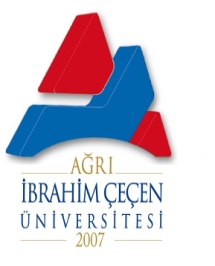 AĞRI İBRAHİM ÇEÇEN ÜNİVERSİTESİ MESLEK YÜKSEKOKULU AĞRI İBRAHİM ÇEÇEN ÜNİVERSİTESİ MESLEK YÜKSEKOKULU AĞRI İBRAHİM ÇEÇEN ÜNİVERSİTESİ MESLEK YÜKSEKOKULU YETKİ DEVRİ FORMU YETKİ DEVRİ FORMU YETKİ DEVRİ FORMU Sayı: Sayı: Sayı: Tarih: Yetkiyi Devredenin Yetkiyi Devredenin Yetkiyi Devredenin Yetkiyi Devredenin Adı ve Soyadı Adı ve Soyadı Unvanı Unvanı Görevi Görevi İmzası İmzası Yetkiyi Devralanın Yetkiyi Devralanın Yetkiyi Devralanın Yetkiyi Devralanın Adı ve Soyadı Adı ve Soyadı Unvanı Unvanı Görevi Görevi İmzası İmzası Yetki Devrinin Konusu Yetki Devrinin Konusu Açıklama Açıklama İdari İdari Mali Mali Eğitim-Öğretim Eğitim-Öğretim Yetki Devrinin Süresi Yetki Devrinin Süresi Yetki Devrinin Yasal Dayanağı Yetki Devrinin Yasal Dayanağı Ekler Ekler UYGUNDUR ……../……../……..… REKTÖR UYGUNDUR ……../……../……..… REKTÖR UYGUNDUR ……../……../……..… REKTÖR UYGUNDUR ……../……../……..… REKTÖR 